III Mobile – New & Notable Lists The III Mobile app “carousel” uses the bib record number, minus the “b” and the check digit.New to the Collection List ConversionExport desired New to the Collection list(s) – bib record only* (unless you are going to combine…then maybe author and bib record number so that once in Excel, you can sort by author last name before proceeding)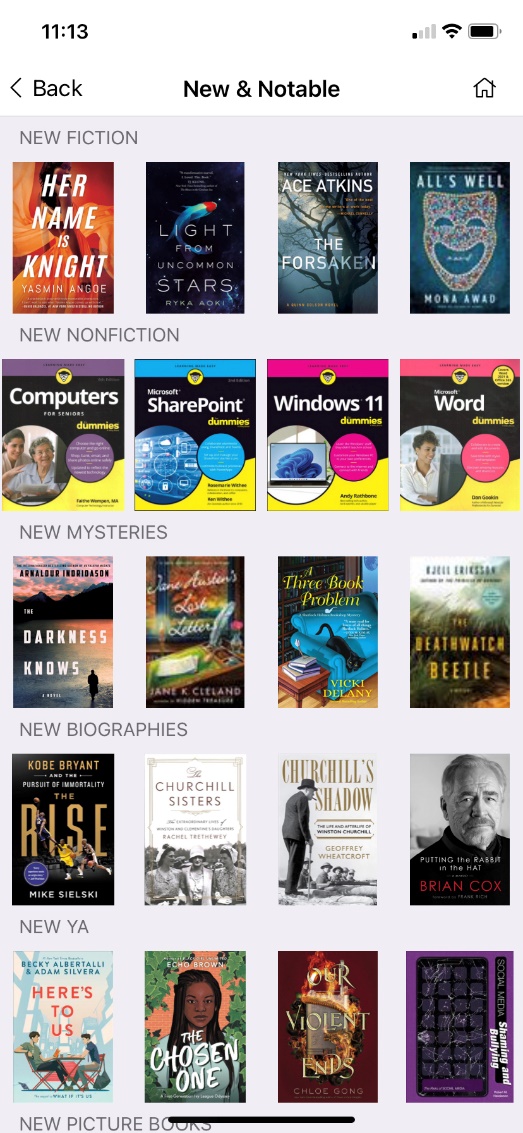 Open ExcelNavigate to exported file and open as delimited (there is a header but doesn’t matter in this case)Delete first row (RECORD #(BIBLIO) header)Highlight Column A, go to the Data tab and select Text to ColumnsChoose Delimited, check Other and put in the letter b, Next/Finish to remove the letter “b”Delete Column A, which is now empty Click into the first row of Column B and in the formula/function input, enter =LEFT(A1, LEN(A1) - 1)Double click on column B so that the formula applies to all bibsColumn B now contains the bib number MINUS the check digitHighlight column B, copy the data and paste in column C, paste as values (so you get the value vs. the formula)Delete columns A & B Highlight the first cell in column B and in the formula/function input, enter =CONCATENATE(A1,",")Double click on column B so that the formula applies to all bibsColumn B now contains the bib number MINUS the check digit with a comma at the end (needed for below)Highlight column B, copy and in column C, paste as values (so you get the value vs. the formula)Delete columns A & B Save the file and then copy the column contents into III Mobile per belowPublish to III Mobile AppLog in to III Mobile/Solus admin application (Technology Coordinator only)Go to Mobile AppsSelect App (there is only one!)Click/select Home ScreenClick on Edit Tab – Home ScreenPer above, clear old bib numbers in feed and paste in the new bib numbers